QQQ – Statistics Yr2 - Chapter 2 – Conditional ProbabilityTotal Marks: 29 
(29 = Platinum,  27= Gold, 24 = Silver, 21 = Bronze) 1.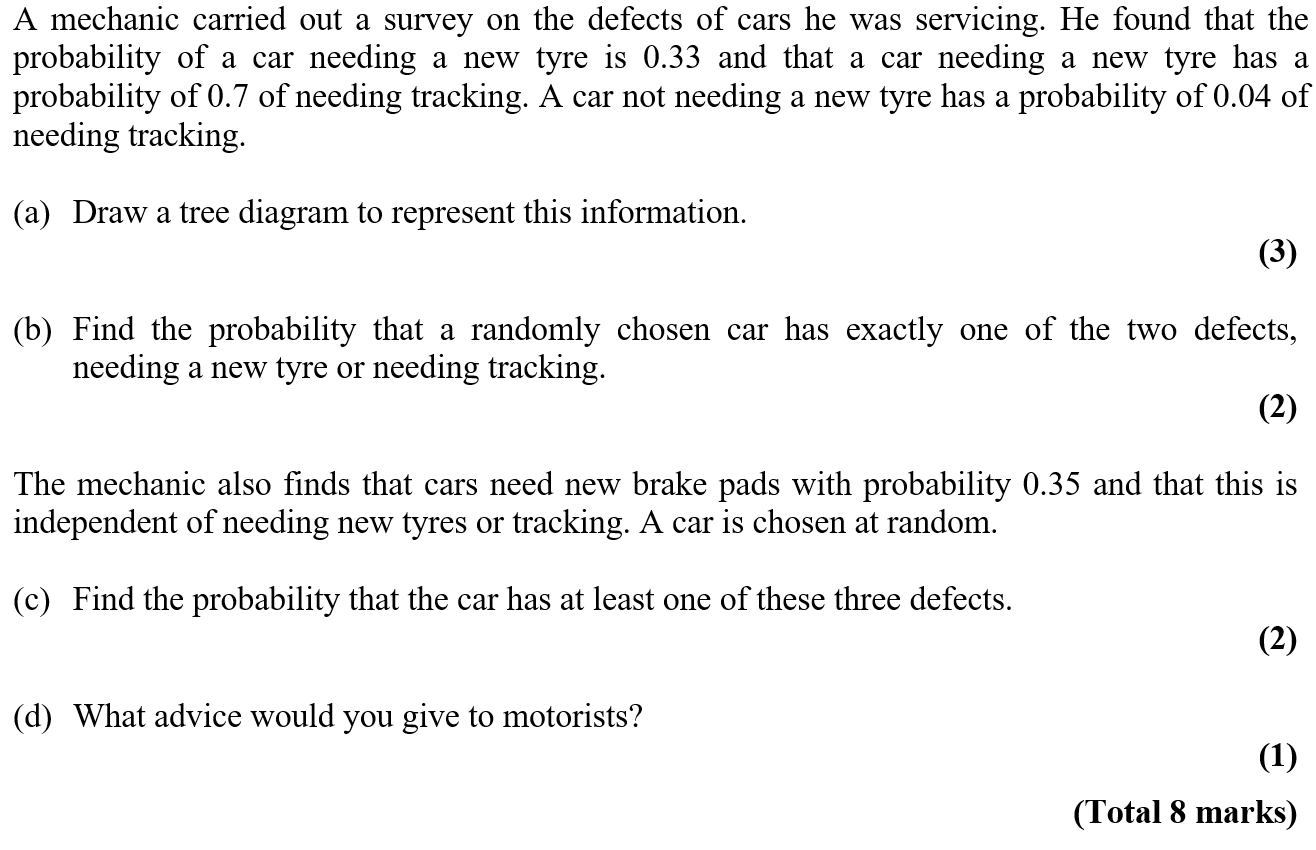 2. 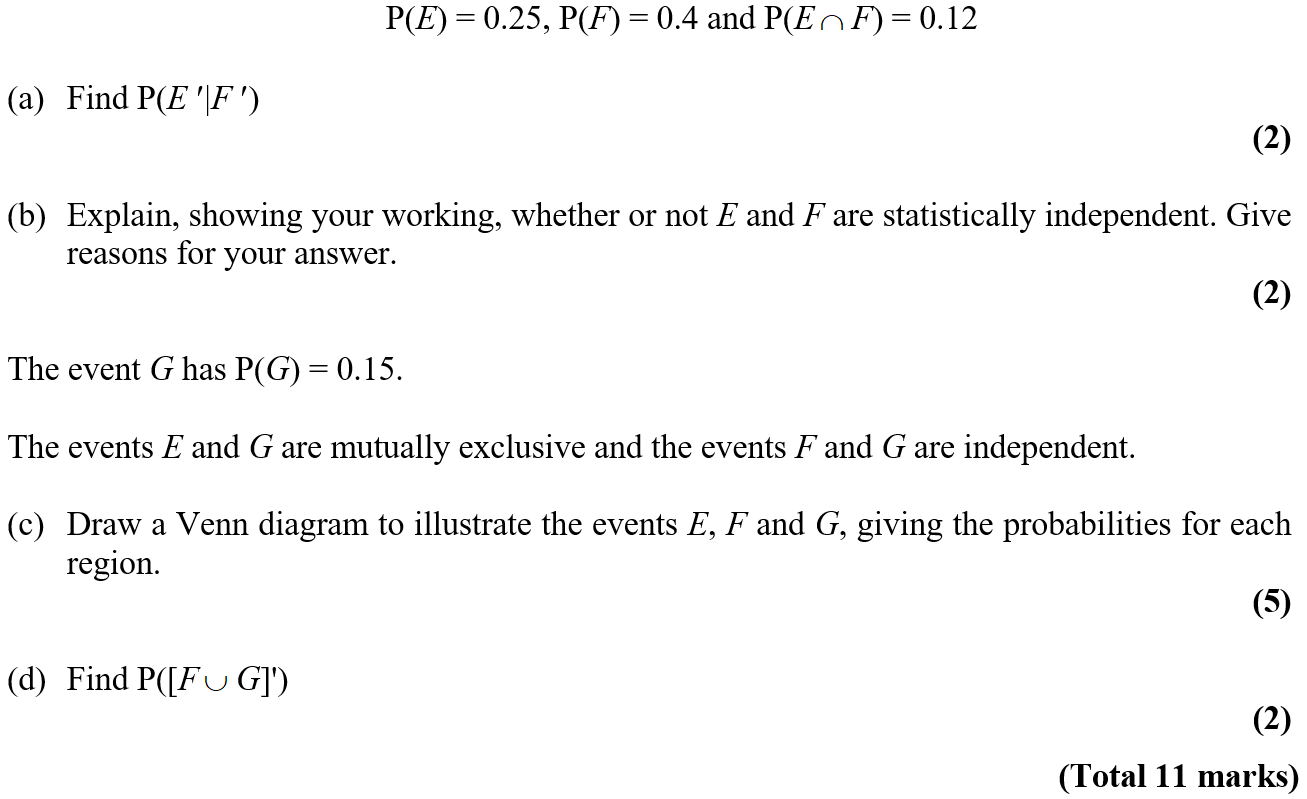 3.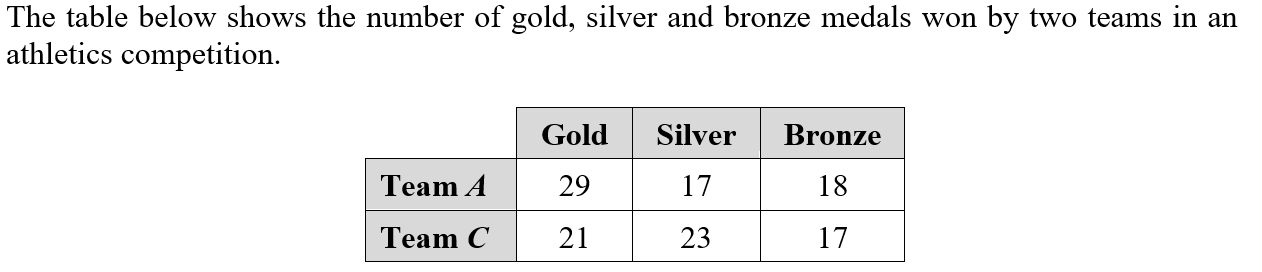 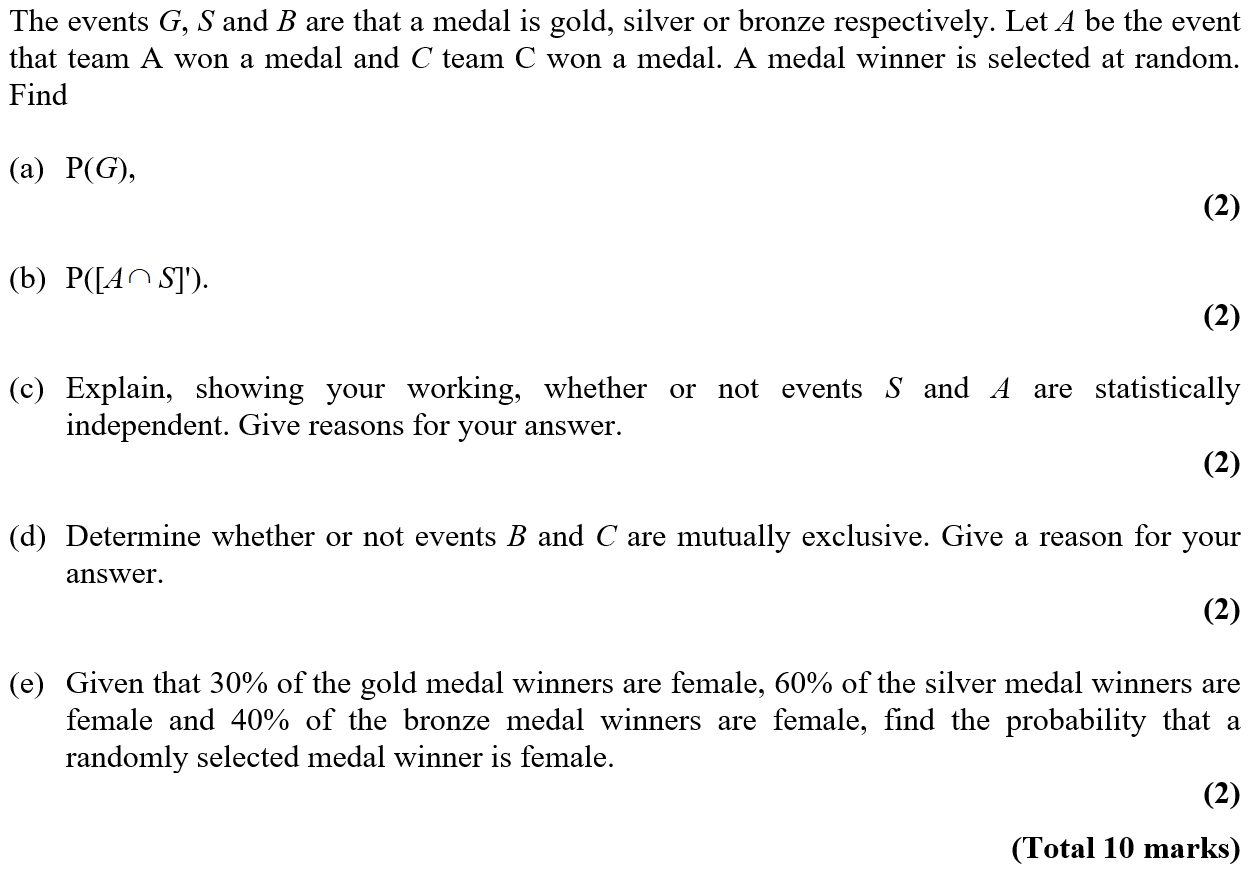 Solutions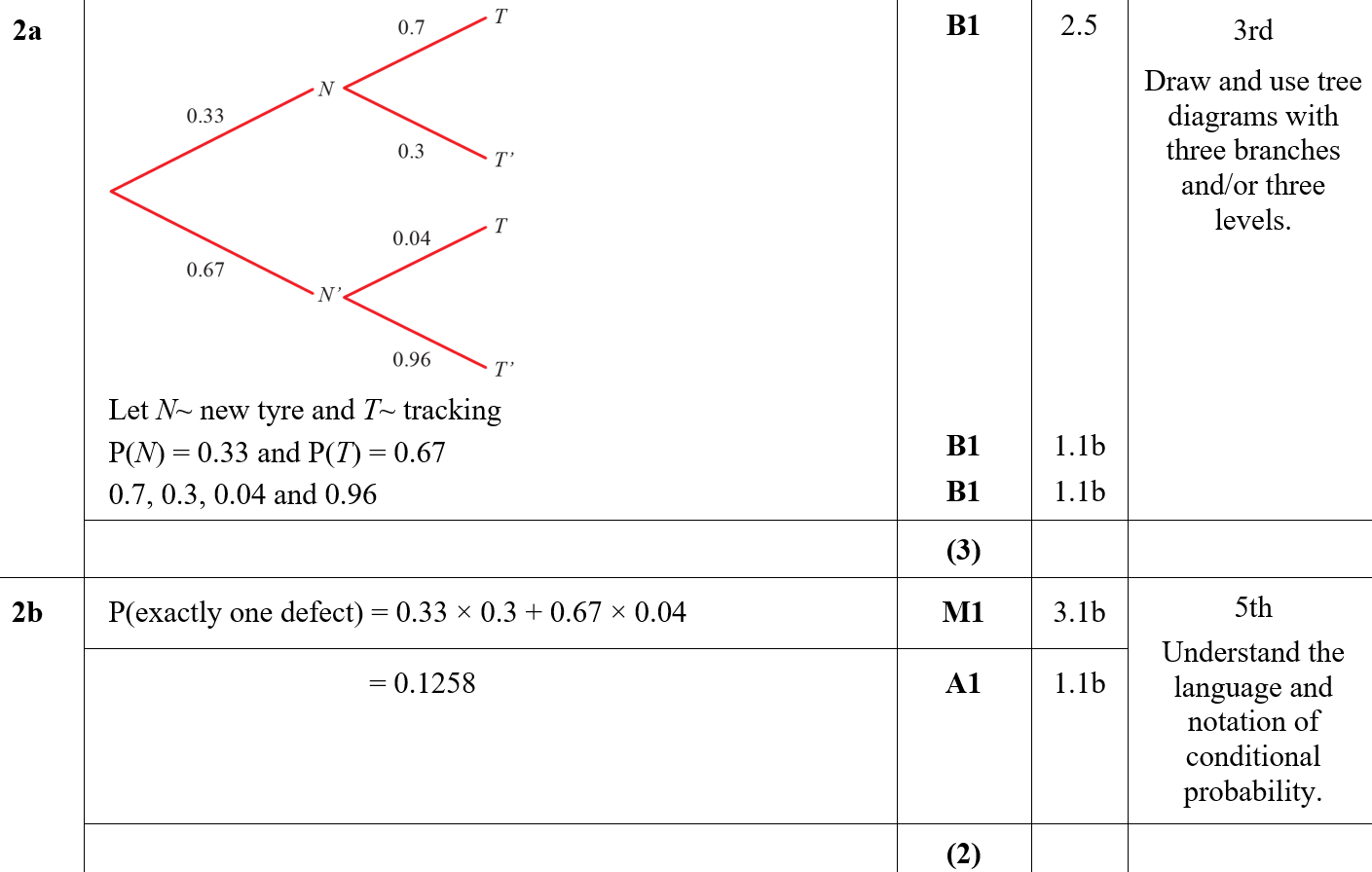 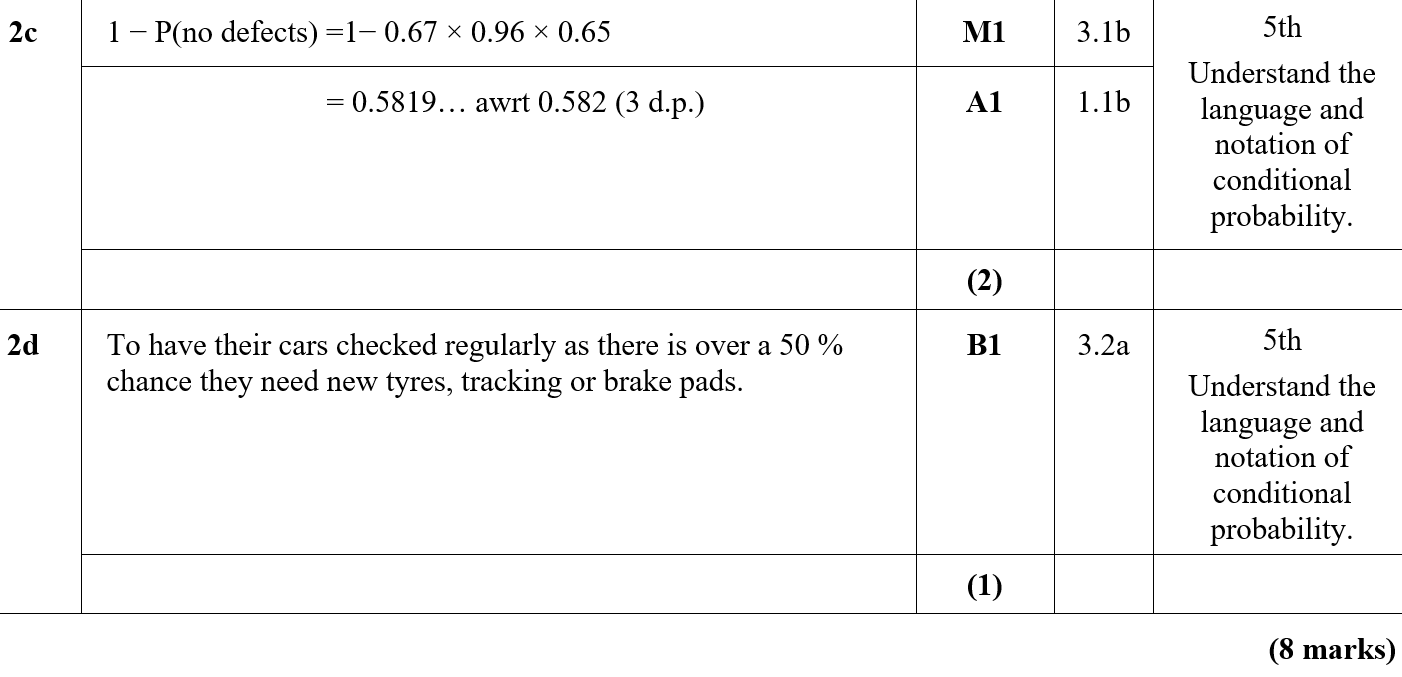 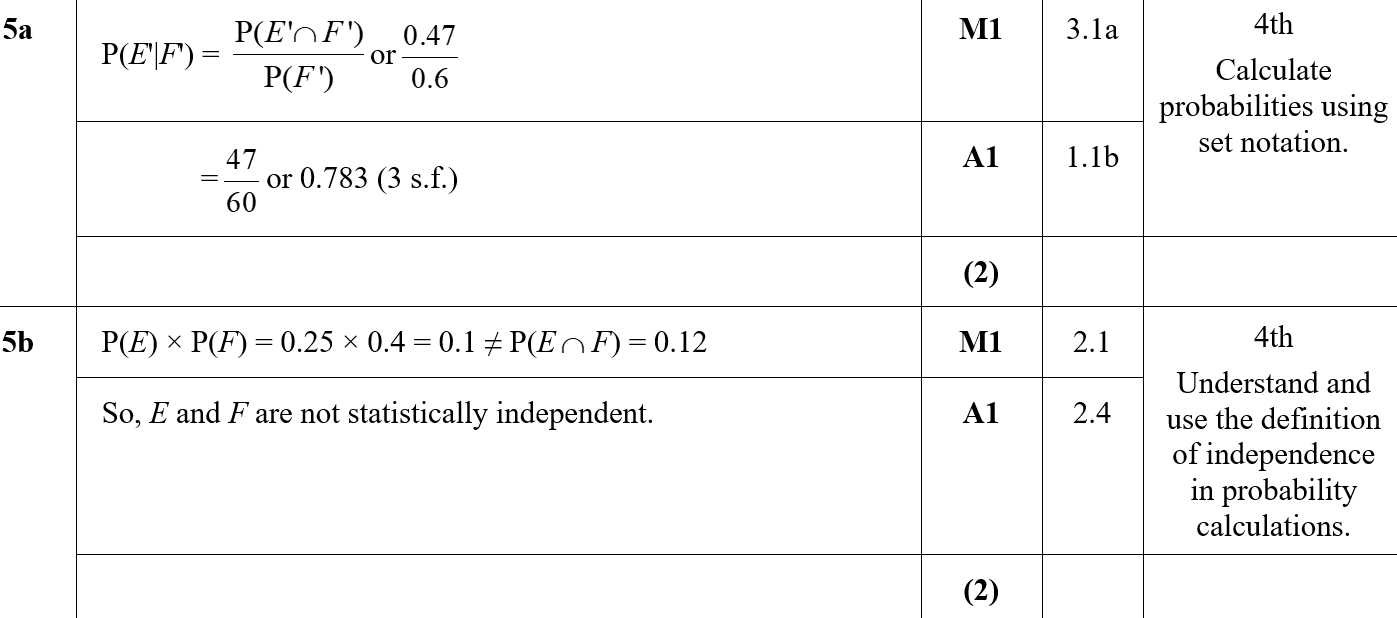 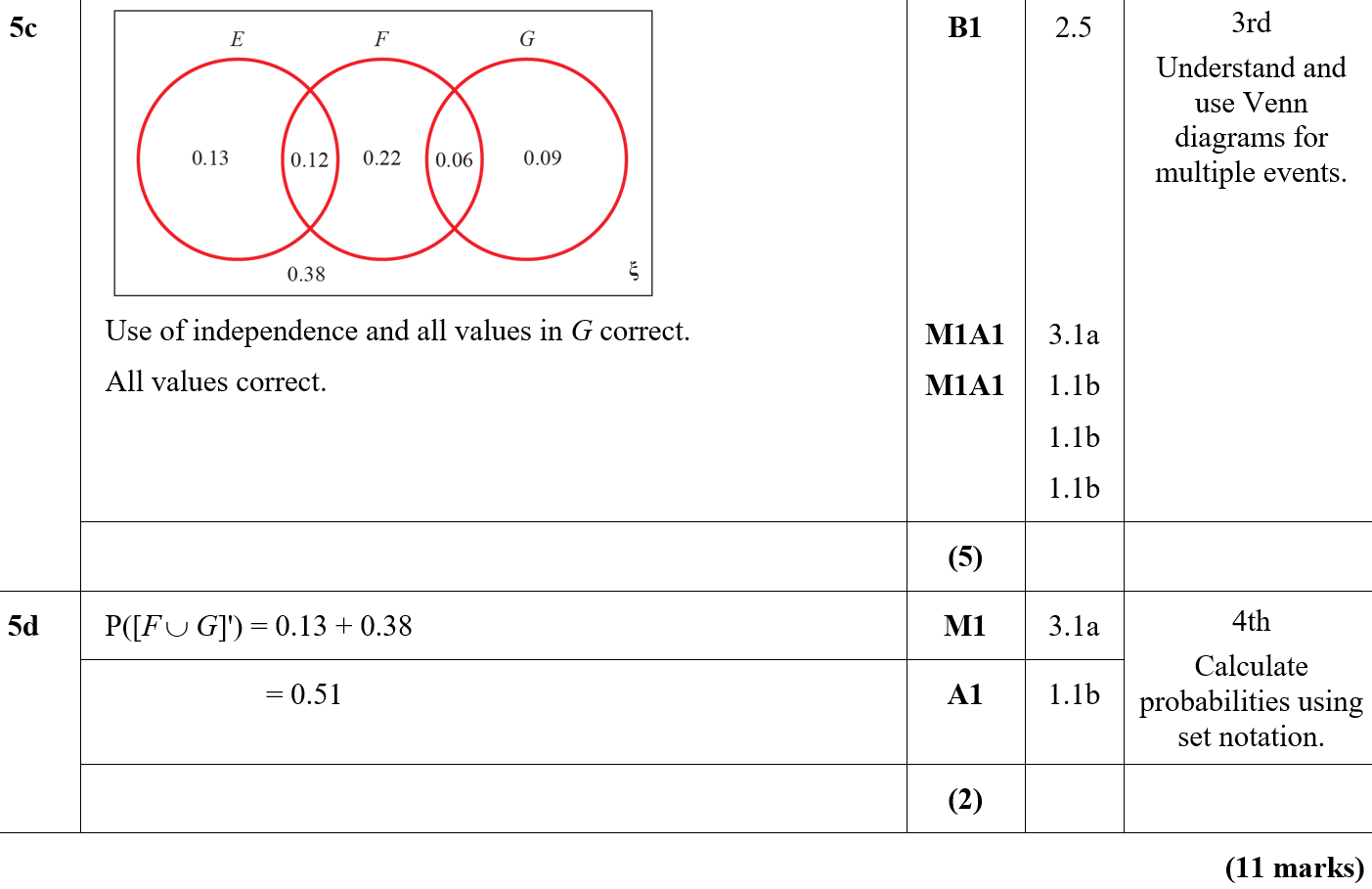 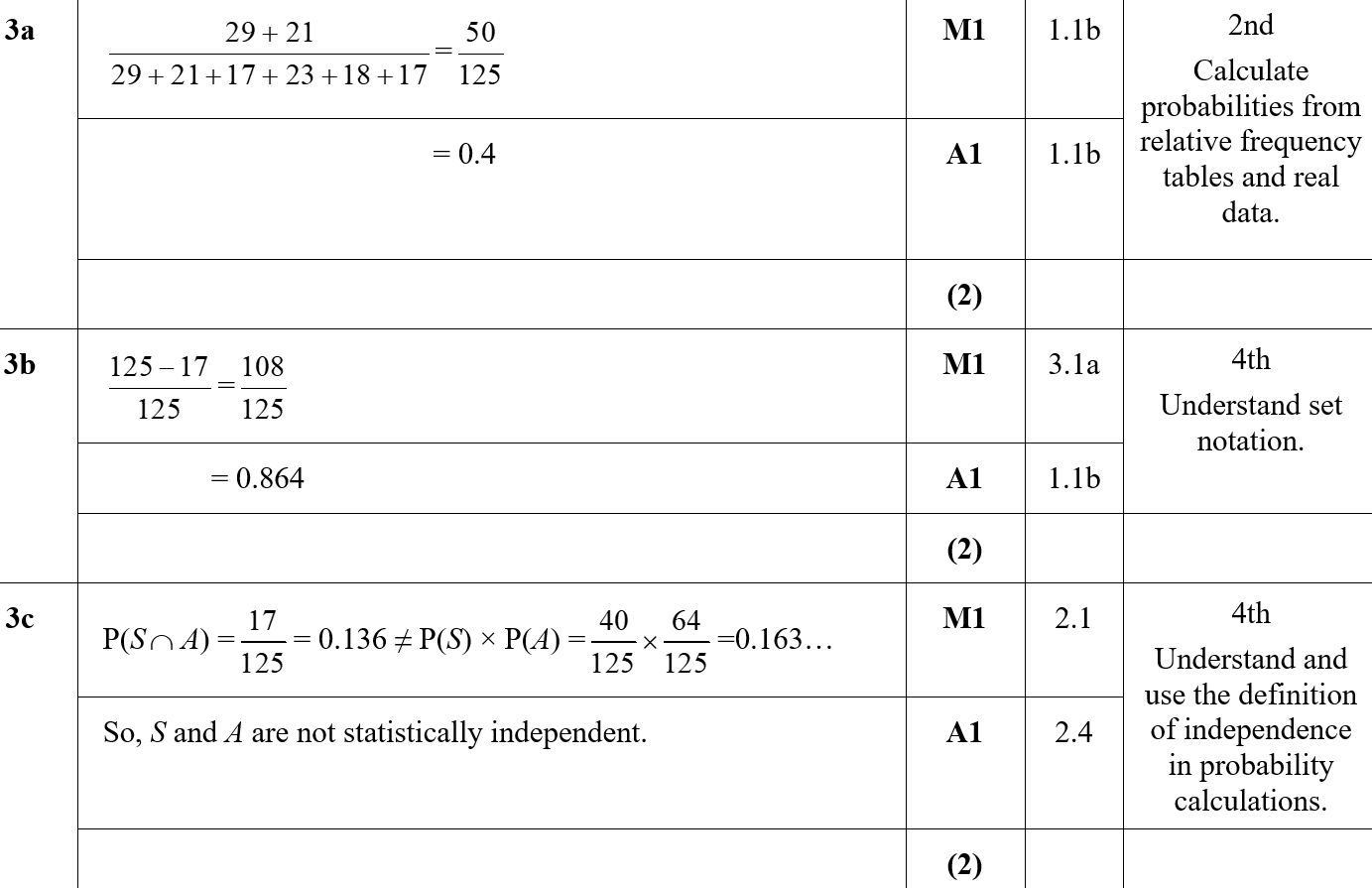 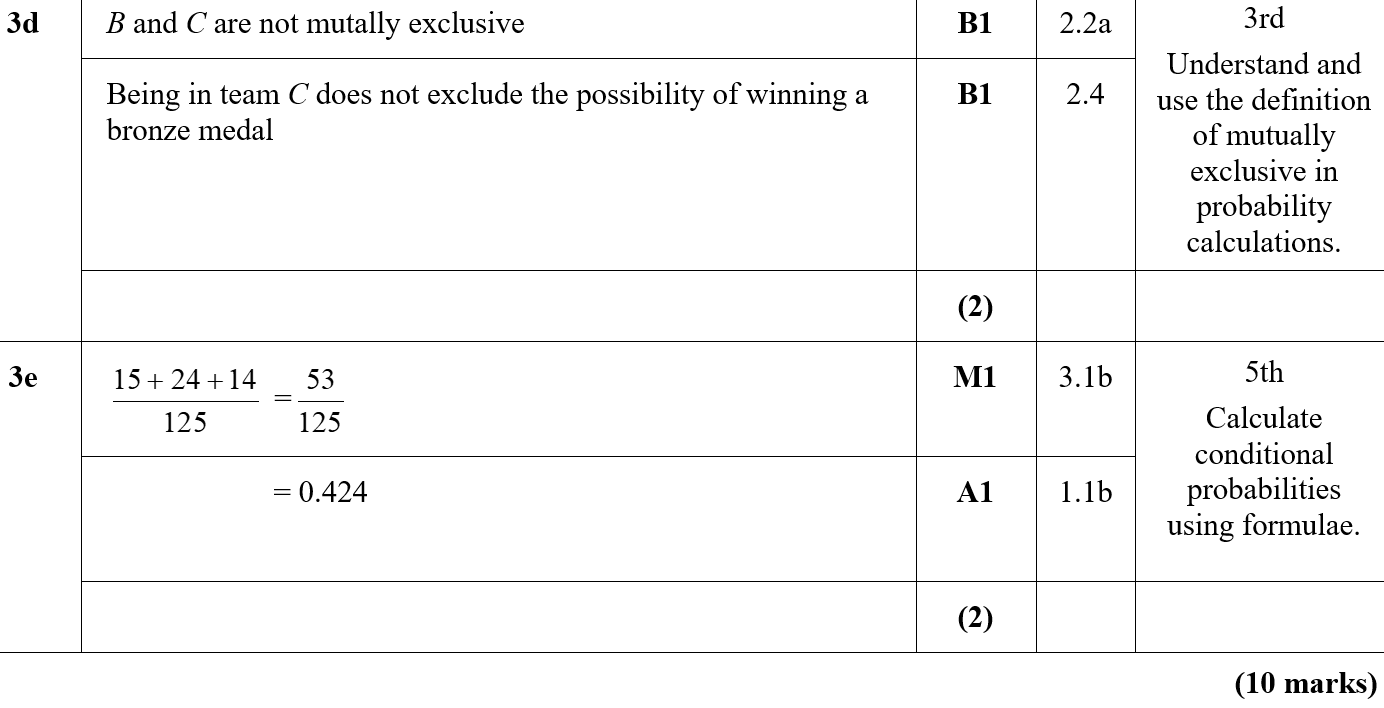 